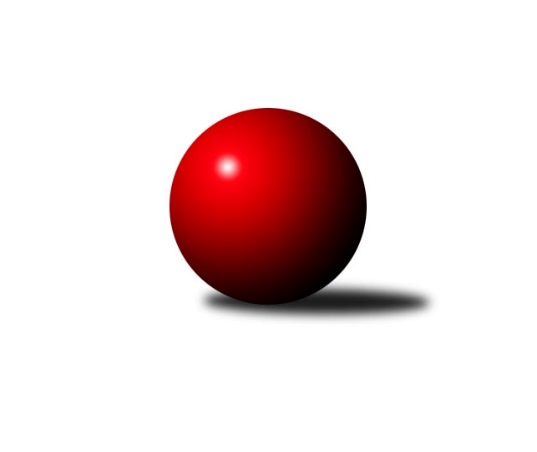 Č.11Ročník 2016/2017	15.8.2024 Meziokresní přebor-Bruntál, Opava 2016/2017Statistika 11. kolaTabulka družstev:		družstvo	záp	výh	rem	proh	skore	sety	průměr	body	plné	dorážka	chyby	1.	KK PEPINO Bruntál	11	10	0	1	80 : 30 	(62.0 : 26.0)	1625	20	1142	483	31.7	2.	RSKK Raciborz	11	8	0	3	72 : 38 	(58.5 : 29.5)	1604	16	1124	480	33.9	3.	TJ Horní Benešov ˝E˝	11	7	1	3	62 : 48 	(44.0 : 44.0)	1552	15	1110	442	38.7	4.	TJ Kovohutě Břidličná ˝D˝	11	6	1	4	63 : 47 	(53.0 : 35.0)	1542	13	1083	459	30.6	5.	TJ Kovohutě Břidličná ˝C˝	10	6	0	4	68 : 32 	(47.5 : 32.5)	1561	12	1108	453	35	6.	TJ Jiskra Rýmařov ˝C˝	10	6	0	4	62 : 38 	(40.0 : 40.0)	1564	12	1108	456	35.3	7.	TJ Sokol Chvalíkovice ˝B˝	11	4	0	7	43 : 67 	(37.5 : 50.5)	1514	8	1072	442	37.3	8.	TJ Horní Benešov ˝F˝	11	4	0	7	38 : 72 	(36.5 : 51.5)	1522	8	1093	429	47.5	9.	KK Minerva Opava ˝C˝	11	1	0	10	32 : 78 	(29.5 : 58.5)	1428	2	1024	404	42.1	10.	TJ Opava ˝D˝	11	1	0	10	20 : 90 	(23.5 : 64.5)	1442	2	1031	411	54.8Tabulka doma:		družstvo	záp	výh	rem	proh	skore	sety	průměr	body	maximum	minimum	1.	KK PEPINO Bruntál	6	6	0	0	50 : 10 	(36.0 : 12.0)	1527	12	1600	1461	2.	TJ Kovohutě Břidličná ˝D˝	6	5	1	0	49 : 11 	(37.0 : 11.0)	1577	11	1640	1507	3.	TJ Kovohutě Břidličná ˝C˝	6	5	0	1	48 : 12 	(32.0 : 16.0)	1548	10	1604	1517	4.	TJ Horní Benešov ˝E˝	6	5	0	1	38 : 22 	(24.0 : 24.0)	1654	10	1721	1574	5.	TJ Jiskra Rýmařov ˝C˝	5	4	0	1	40 : 10 	(23.0 : 17.0)	1633	8	1662	1583	6.	RSKK Raciborz	5	4	0	1	36 : 14 	(30.0 : 10.0)	1551	8	1589	1516	7.	TJ Sokol Chvalíkovice ˝B˝	5	3	0	2	25 : 25 	(20.0 : 20.0)	1547	6	1599	1513	8.	TJ Horní Benešov ˝F˝	5	2	0	3	22 : 28 	(19.5 : 20.5)	1570	4	1634	1485	9.	KK Minerva Opava ˝C˝	5	1	0	4	20 : 30 	(15.0 : 25.0)	1611	2	1646	1579	10.	TJ Opava ˝D˝	5	1	0	4	10 : 40 	(10.0 : 30.0)	1455	2	1553	1408Tabulka venku:		družstvo	záp	výh	rem	proh	skore	sety	průměr	body	maximum	minimum	1.	RSKK Raciborz	6	4	0	2	36 : 24 	(28.5 : 19.5)	1614	8	1715	1467	2.	KK PEPINO Bruntál	5	4	0	1	30 : 20 	(26.0 : 14.0)	1649	8	1723	1558	3.	TJ Horní Benešov ˝E˝	5	2	1	2	24 : 26 	(20.0 : 20.0)	1532	5	1661	1400	4.	TJ Jiskra Rýmařov ˝C˝	5	2	0	3	22 : 28 	(17.0 : 23.0)	1550	4	1630	1452	5.	TJ Horní Benešov ˝F˝	6	2	0	4	16 : 44 	(17.0 : 31.0)	1510	4	1659	1416	6.	TJ Kovohutě Břidličná ˝C˝	4	1	0	3	20 : 20 	(15.5 : 16.5)	1558	2	1645	1530	7.	TJ Kovohutě Břidličná ˝D˝	5	1	0	4	14 : 36 	(16.0 : 24.0)	1535	2	1619	1425	8.	TJ Sokol Chvalíkovice ˝B˝	6	1	0	5	18 : 42 	(17.5 : 30.5)	1507	2	1761	1273	9.	KK Minerva Opava ˝C˝	6	0	0	6	12 : 48 	(14.5 : 33.5)	1391	0	1518	1132	10.	TJ Opava ˝D˝	6	0	0	6	10 : 50 	(13.5 : 34.5)	1440	0	1566	1262Tabulka podzimní části:		družstvo	záp	výh	rem	proh	skore	sety	průměr	body	doma	venku	1.	KK PEPINO Bruntál	9	8	0	1	64 : 26 	(50.5 : 21.5)	1633	16 	5 	0 	0 	3 	0 	1	2.	RSKK Raciborz	9	7	0	2	62 : 28 	(49.5 : 22.5)	1578	14 	4 	0 	1 	3 	0 	1	3.	TJ Kovohutě Břidličná ˝D˝	9	5	1	3	53 : 37 	(44.0 : 28.0)	1542	11 	4 	1 	0 	1 	0 	3	4.	TJ Horní Benešov ˝E˝	9	5	1	3	48 : 42 	(36.0 : 36.0)	1549	11 	4 	0 	1 	1 	1 	2	5.	TJ Kovohutě Břidličná ˝C˝	9	5	0	4	58 : 32 	(40.5 : 31.5)	1560	10 	4 	0 	1 	1 	0 	3	6.	TJ Jiskra Rýmařov ˝C˝	9	5	0	4	54 : 36 	(36.0 : 36.0)	1566	10 	3 	0 	1 	2 	0 	3	7.	TJ Sokol Chvalíkovice ˝B˝	9	4	0	5	39 : 51 	(32.0 : 40.0)	1511	8 	3 	0 	1 	1 	0 	4	8.	TJ Horní Benešov ˝F˝	9	3	0	6	30 : 60 	(30.5 : 41.5)	1523	6 	1 	0 	3 	2 	0 	3	9.	KK Minerva Opava ˝C˝	9	1	0	8	26 : 64 	(21.5 : 50.5)	1414	2 	1 	0 	3 	0 	0 	5	10.	TJ Opava ˝D˝	9	1	0	8	16 : 74 	(19.5 : 52.5)	1473	2 	1 	0 	3 	0 	0 	5Tabulka jarní části:		družstvo	záp	výh	rem	proh	skore	sety	průměr	body	doma	venku	1.	KK PEPINO Bruntál	2	2	0	0	16 : 4 	(11.5 : 4.5)	1541	4 	1 	0 	0 	1 	0 	0 	2.	TJ Horní Benešov ˝E˝	2	2	0	0	14 : 6 	(8.0 : 8.0)	1639	4 	1 	0 	0 	1 	0 	0 	3.	TJ Kovohutě Břidličná ˝C˝	1	1	0	0	10 : 0 	(7.0 : 1.0)	1568	2 	1 	0 	0 	0 	0 	0 	4.	TJ Jiskra Rýmařov ˝C˝	1	1	0	0	8 : 2 	(4.0 : 4.0)	1583	2 	1 	0 	0 	0 	0 	0 	5.	RSKK Raciborz	2	1	0	1	10 : 10 	(9.0 : 7.0)	1685	2 	0 	0 	0 	1 	0 	1 	6.	TJ Kovohutě Břidličná ˝D˝	2	1	0	1	10 : 10 	(9.0 : 7.0)	1537	2 	1 	0 	0 	0 	0 	1 	7.	TJ Horní Benešov ˝F˝	2	1	0	1	8 : 12 	(6.0 : 10.0)	1516	2 	1 	0 	0 	0 	0 	1 	8.	KK Minerva Opava ˝C˝	2	0	0	2	6 : 14 	(8.0 : 8.0)	1553	0 	0 	0 	1 	0 	0 	1 	9.	TJ Sokol Chvalíkovice ˝B˝	2	0	0	2	4 : 16 	(5.5 : 10.5)	1513	0 	0 	0 	1 	0 	0 	1 	10.	TJ Opava ˝D˝	2	0	0	2	4 : 16 	(4.0 : 12.0)	1351	0 	0 	0 	1 	0 	0 	1 Zisk bodů pro družstvo:		jméno hráče	družstvo	body	zápasy	v %	dílčí body	sety	v %	1.	Tomáš Janalík 	KK PEPINO Bruntál  	20	/	11	(91%)		/		(%)	2.	Krzysztof Wróblewski 	RSKK Raciborz 	18	/	11	(82%)		/		(%)	3.	Gabriela Beinhaeurová 	KK Minerva Opava ˝C˝ 	16	/	11	(73%)		/		(%)	4.	Leoš Řepka ml. 	TJ Kovohutě Břidličná ˝C˝ 	14	/	8	(88%)		/		(%)	5.	Josef Šindler 	TJ Horní Benešov ˝E˝ 	14	/	10	(70%)		/		(%)	6.	Zdeňka Habartová 	TJ Horní Benešov ˝E˝ 	14	/	11	(64%)		/		(%)	7.	Mariusz Gierczak 	RSKK Raciborz 	14	/	11	(64%)		/		(%)	8.	Jan Mlčák 	KK PEPINO Bruntál  	12	/	7	(86%)		/		(%)	9.	Jaroslav Zelinka 	TJ Kovohutě Břidličná ˝C˝ 	12	/	8	(75%)		/		(%)	10.	Jiří Večeřa 	TJ Kovohutě Břidličná ˝D˝ 	12	/	8	(75%)		/		(%)	11.	Dariusz Jaszewski 	RSKK Raciborz 	12	/	9	(67%)		/		(%)	12.	Miroslav Langer 	TJ Jiskra Rýmařov ˝C˝ 	12	/	9	(67%)		/		(%)	13.	Pavel Švan 	TJ Jiskra Rýmařov ˝C˝ 	12	/	9	(67%)		/		(%)	14.	Pavel Přikryl 	TJ Jiskra Rýmařov ˝C˝ 	12	/	9	(67%)		/		(%)	15.	Artur Tokarski 	RSKK Raciborz 	12	/	11	(55%)		/		(%)	16.	Zdeněk Smrža 	TJ Horní Benešov ˝E˝ 	12	/	11	(55%)		/		(%)	17.	Martin Švrčina 	TJ Horní Benešov ˝F˝ 	12	/	11	(55%)		/		(%)	18.	Jan Doseděl 	TJ Kovohutě Břidličná ˝D˝ 	11	/	8	(69%)		/		(%)	19.	Daniel Beinhauer 	TJ Sokol Chvalíkovice ˝B˝ 	11	/	10	(55%)		/		(%)	20.	Lukáš Janalík 	KK PEPINO Bruntál  	10	/	6	(83%)		/		(%)	21.	Luděk Häusler 	TJ Kovohutě Břidličná ˝C˝ 	10	/	6	(83%)		/		(%)	22.	Anna Dosedělová 	TJ Kovohutě Břidličná ˝C˝ 	10	/	8	(63%)		/		(%)	23.	Ota Pidima 	TJ Kovohutě Břidličná ˝D˝ 	10	/	10	(50%)		/		(%)	24.	Stanislav Lichnovský 	TJ Jiskra Rýmařov ˝C˝ 	10	/	10	(50%)		/		(%)	25.	Radek Fischer 	KK Minerva Opava ˝C˝ 	10	/	10	(50%)		/		(%)	26.	Josef Kočař 	TJ Kovohutě Břidličná ˝C˝ 	10	/	10	(50%)		/		(%)	27.	Miroslav Smékal 	TJ Kovohutě Břidličná ˝D˝ 	10	/	11	(45%)		/		(%)	28.	Josef Novotný 	KK PEPINO Bruntál  	8	/	7	(57%)		/		(%)	29.	Otto Mückstein 	TJ Sokol Chvalíkovice ˝B˝ 	8	/	7	(57%)		/		(%)	30.	Tomáš Zbořil 	TJ Horní Benešov ˝F˝ 	8	/	10	(40%)		/		(%)	31.	Radek Hendrych 	TJ Sokol Chvalíkovice ˝B˝ 	6	/	3	(100%)		/		(%)	32.	Ladislav Stárek st. 	TJ Kovohutě Břidličná ˝D˝ 	6	/	5	(60%)		/		(%)	33.	Richard Janalík 	KK PEPINO Bruntál  	6	/	6	(50%)		/		(%)	34.	Roman Swaczyna 	TJ Horní Benešov ˝F˝ 	6	/	10	(30%)		/		(%)	35.	Josef Klapetek 	TJ Opava ˝D˝ 	4	/	2	(100%)		/		(%)	36.	František Ocelák 	TJ Jiskra Rýmařov ˝C˝ 	4	/	3	(67%)		/		(%)	37.	Vladislav Kobelár 	TJ Opava ˝D˝ 	4	/	5	(40%)		/		(%)	38.	Jindřich Dankovič 	TJ Horní Benešov ˝E˝ 	4	/	5	(40%)		/		(%)	39.	Martin Kaduk 	KK PEPINO Bruntál  	4	/	6	(33%)		/		(%)	40.	David Beinhauer 	TJ Sokol Chvalíkovice ˝B˝ 	4	/	8	(25%)		/		(%)	41.	Dalibor Krejčiřík 	TJ Sokol Chvalíkovice ˝B˝ 	4	/	8	(25%)		/		(%)	42.	Leoš Řepka 	TJ Kovohutě Břidličná ˝D˝ 	2	/	1	(100%)		/		(%)	43.	Petr Kozák 	TJ Horní Benešov ˝F˝ 	2	/	1	(100%)		/		(%)	44.	Milan Franer 	TJ Opava ˝D˝ 	2	/	2	(50%)		/		(%)	45.	Roman Škrobánek 	TJ Opava ˝D˝ 	2	/	2	(50%)		/		(%)	46.	Denis Vítek 	TJ Sokol Chvalíkovice ˝B˝ 	2	/	3	(33%)		/		(%)	47.	Pavel Jašek 	TJ Opava ˝D˝ 	2	/	4	(25%)		/		(%)	48.	Petr Bracek ml. 	TJ Opava ˝D˝ 	2	/	5	(20%)		/		(%)	49.	Zbyněk Tesař 	TJ Horní Benešov ˝E˝ 	2	/	7	(14%)		/		(%)	50.	Lubomír Bičík 	KK Minerva Opava ˝C˝ 	2	/	9	(11%)		/		(%)	51.	Vilibald Marker 	TJ Opava ˝D˝ 	2	/	10	(10%)		/		(%)	52.	Lukáš Zahumenský 	TJ Horní Benešov ˝F˝ 	2	/	11	(9%)		/		(%)	53.	Miroslav Orság 	TJ Horní Benešov ˝F˝ 	0	/	1	(0%)		/		(%)	54.	Pavel Dvořák 	KK PEPINO Bruntál  	0	/	1	(0%)		/		(%)	55.	Vladimír Štrbík 	TJ Kovohutě Břidličná ˝D˝ 	0	/	1	(0%)		/		(%)	56.	Ryszard Grygiel 	RSKK Raciborz 	0	/	2	(0%)		/		(%)	57.	Karel Michalka 	TJ Opava ˝D˝ 	0	/	2	(0%)		/		(%)	58.	Lenka Markusová 	TJ Opava ˝D˝ 	0	/	4	(0%)		/		(%)	59.	Zuzana Šafránková 	KK Minerva Opava ˝C˝ 	0	/	4	(0%)		/		(%)	60.	Stanislav Troják 	KK Minerva Opava ˝C˝ 	0	/	4	(0%)		/		(%)	61.	Jonas Műckstein 	TJ Sokol Chvalíkovice ˝B˝ 	0	/	5	(0%)		/		(%)	62.	Jiří Novák 	TJ Opava ˝D˝ 	0	/	8	(0%)		/		(%)Průměry na kuželnách:		kuželna	průměr	plné	dorážka	chyby	výkon na hráče	1.	Minerva Opava, 1-2	1633	1134	498	31.0	(408.3)	2.	 Horní Benešov, 1-4	1605	1138	466	40.8	(401.3)	3.	KK Jiskra Rýmařov, 1-4	1595	1124	470	38.3	(398.9)	4.	TJ Sokol Chvalíkovice, 1-2	1544	1099	445	38.6	(386.0)	5.	TJ Opava, 1-4	1527	1097	430	49.7	(381.9)	6.	TJ Kovohutě Břidličná, 1-2	1519	1075	444	34.8	(379.9)	7.	RSKK Raciborz, 1-4	1489	1059	430	41.0	(372.3)	8.	KK Pepino Bruntál, 1-2	1452	1026	426	38.4	(363.0)Nejlepší výkony na kuželnách:Minerva Opava, 1-2TJ Sokol Chvalíkovice ˝B˝	1761	6. kolo	Gabriela Beinhaeurová 	KK Minerva Opava ˝C˝	481	4. koloRSKK Raciborz	1659	10. kolo	Daniel Beinhauer 	TJ Sokol Chvalíkovice ˝B˝	456	6. koloTJ Horní Benešov ˝F˝	1659	4. kolo	Gabriela Beinhaeurová 	KK Minerva Opava ˝C˝	449	8. koloKK Minerva Opava ˝C˝	1646	6. kolo	David Beinhauer 	TJ Sokol Chvalíkovice ˝B˝	445	6. koloTJ Jiskra Rýmařov ˝C˝	1630	2. kolo	Tomáš Zbořil 	TJ Horní Benešov ˝F˝	442	4. koloKK Minerva Opava ˝C˝	1623	4. kolo	Otto Mückstein 	TJ Sokol Chvalíkovice ˝B˝	441	6. koloKK Minerva Opava ˝C˝	1609	10. kolo	Gabriela Beinhaeurová 	KK Minerva Opava ˝C˝	440	2. koloKK Minerva Opava ˝C˝	1598	2. kolo	Gabriela Beinhaeurová 	KK Minerva Opava ˝C˝	436	10. koloKK Minerva Opava ˝C˝	1579	8. kolo	Dariusz Jaszewski 	RSKK Raciborz	436	10. koloTJ Opava ˝D˝	1566	8. kolo	Roman Swaczyna 	TJ Horní Benešov ˝F˝	435	4. kolo Horní Benešov, 1-4KK PEPINO Bruntál 	1723	4. kolo	Krzysztof Wróblewski 	RSKK Raciborz	481	11. koloTJ Horní Benešov ˝E˝	1721	11. kolo	Zdeňka Habartová 	TJ Horní Benešov ˝E˝	471	11. koloKK PEPINO Bruntál 	1716	9. kolo	Zdeněk Smrža 	TJ Horní Benešov ˝E˝	470	6. koloRSKK Raciborz	1711	11. kolo	Tomáš Janalík 	KK PEPINO Bruntál 	456	4. koloTJ Horní Benešov ˝E˝	1698	4. kolo	Tomáš Janalík 	KK PEPINO Bruntál 	452	9. koloTJ Horní Benešov ˝E˝	1682	6. kolo	Leoš Řepka ml. 	TJ Kovohutě Břidličná ˝C˝	449	6. koloTJ Kovohutě Břidličná ˝C˝	1645	6. kolo	Martin Švrčina 	TJ Horní Benešov ˝F˝	447	10. koloTJ Horní Benešov ˝F˝	1634	9. kolo	Zdeněk Smrža 	TJ Horní Benešov ˝E˝	446	3. koloTJ Horní Benešov ˝E˝	1624	3. kolo	Lukáš Janalík 	KK PEPINO Bruntál 	445	9. koloTJ Horní Benešov ˝E˝	1622	1. kolo	Martin Švrčina 	TJ Horní Benešov ˝F˝	445	5. koloKK Jiskra Rýmařov, 1-4TJ Jiskra Rýmařov ˝C˝	1662	9. kolo	Gabriela Beinhaeurová 	KK Minerva Opava ˝C˝	466	11. koloTJ Horní Benešov ˝E˝	1661	7. kolo	Stanislav Lichnovský 	TJ Jiskra Rýmařov ˝C˝	447	5. koloTJ Jiskra Rýmařov ˝C˝	1653	5. kolo	Pavel Švan 	TJ Jiskra Rýmařov ˝C˝	443	3. koloTJ Jiskra Rýmařov ˝C˝	1645	10. kolo	Leoš Řepka ml. 	TJ Kovohutě Břidličná ˝C˝	442	10. koloTJ Jiskra Rýmařov ˝C˝	1636	3. kolo	Stanislav Lichnovský 	TJ Jiskra Rýmařov ˝C˝	439	11. koloTJ Jiskra Rýmařov ˝C˝	1631	7. kolo	Pavel Přikryl 	TJ Jiskra Rýmařov ˝C˝	433	7. koloTJ Kovohutě Břidličná ˝D˝	1619	9. kolo	Zdeněk Smrža 	TJ Horní Benešov ˝E˝	431	7. koloTJ Kovohutě Břidličná ˝C˝	1603	10. kolo	Jaroslav Zelinka 	TJ Kovohutě Břidličná ˝C˝	428	10. koloTJ Jiskra Rýmařov ˝C˝	1583	11. kolo	Pavel Švan 	TJ Jiskra Rýmařov ˝C˝	426	9. koloKK Minerva Opava ˝C˝	1496	11. kolo	Pavel Švan 	TJ Jiskra Rýmařov ˝C˝	423	10. koloTJ Sokol Chvalíkovice, 1-2KK PEPINO Bruntál 	1602	10. kolo	Radek Hendrych 	TJ Sokol Chvalíkovice ˝B˝	423	7. koloTJ Sokol Chvalíkovice ˝B˝	1599	7. kolo	Daniel Beinhauer 	TJ Sokol Chvalíkovice ˝B˝	417	10. koloTJ Jiskra Rýmařov ˝C˝	1578	4. kolo	Tomáš Janalík 	KK PEPINO Bruntál 	412	10. koloTJ Sokol Chvalíkovice ˝B˝	1548	10. kolo	Josef Klapetek 	TJ Opava ˝D˝	409	7. koloTJ Sokol Chvalíkovice ˝B˝	1541	9. kolo	Pavel Přikryl 	TJ Jiskra Rýmařov ˝C˝	408	4. koloTJ Sokol Chvalíkovice ˝B˝	1532	4. kolo	Dalibor Krejčiřík 	TJ Sokol Chvalíkovice ˝B˝	405	7. koloTJ Horní Benešov ˝E˝	1528	9. kolo	Miroslav Langer 	TJ Jiskra Rýmařov ˝C˝	405	4. koloTJ Sokol Chvalíkovice ˝B˝	1513	2. kolo	David Beinhauer 	TJ Sokol Chvalíkovice ˝B˝	405	9. koloTJ Kovohutě Břidličná ˝D˝	1500	2. kolo	Daniel Beinhauer 	TJ Sokol Chvalíkovice ˝B˝	404	9. koloTJ Opava ˝D˝	1499	7. kolo	Zdeněk Smrža 	TJ Horní Benešov ˝E˝	404	9. koloTJ Opava, 1-4KK PEPINO Bruntál 	1716	2. kolo	Jan Mlčák 	KK PEPINO Bruntál 	447	2. koloRSKK Raciborz	1715	9. kolo	Artur Tokarski 	RSKK Raciborz	446	9. koloTJ Horní Benešov ˝E˝	1557	10. kolo	Zdeněk Smrža 	TJ Horní Benešov ˝E˝	444	10. koloTJ Opava ˝D˝	1553	4. kolo	Krzysztof Wróblewski 	RSKK Raciborz	443	9. koloTJ Kovohutě Břidličná ˝C˝	1548	4. kolo	Tomáš Janalík 	KK PEPINO Bruntál 	430	2. koloTJ Horní Benešov ˝F˝	1468	6. kolo	Richard Janalík 	KK PEPINO Bruntál 	420	2. koloTJ Opava ˝D˝	1443	2. kolo	Josef Novotný 	KK PEPINO Bruntál 	419	2. koloTJ Opava ˝D˝	1440	10. kolo	Leoš Řepka ml. 	TJ Kovohutě Břidličná ˝C˝	417	4. koloTJ Opava ˝D˝	1429	9. kolo	Mariusz Gierczak 	RSKK Raciborz	414	9. koloTJ Opava ˝D˝	1408	6. kolo	Dariusz Jaszewski 	RSKK Raciborz	412	9. koloTJ Kovohutě Břidličná, 1-2TJ Kovohutě Břidličná ˝D˝	1640	3. kolo	Leoš Řepka ml. 	TJ Kovohutě Břidličná ˝C˝	434	5. koloTJ Kovohutě Břidličná ˝D˝	1637	1. kolo	Jaroslav Zelinka 	TJ Kovohutě Břidličná ˝C˝	428	7. koloTJ Kovohutě Břidličná ˝D˝	1613	7. kolo	Ota Pidima 	TJ Kovohutě Břidličná ˝D˝	423	1. koloTJ Kovohutě Břidličná ˝C˝	1604	7. kolo	Jan Doseděl 	TJ Kovohutě Břidličná ˝D˝	421	3. koloRSKK Raciborz	1593	5. kolo	Krzysztof Wróblewski 	RSKK Raciborz	421	5. koloTJ Kovohutě Břidličná ˝C˝	1568	11. kolo	Miroslav Smékal 	TJ Kovohutě Břidličná ˝D˝	420	1. koloKK PEPINO Bruntál 	1558	7. kolo	Ota Pidima 	TJ Kovohutě Břidličná ˝D˝	420	3. koloTJ Kovohutě Břidličná ˝C˝	1546	5. kolo	Gabriela Beinhaeurová 	KK Minerva Opava ˝C˝	417	9. koloTJ Kovohutě Břidličná ˝D˝	1544	8. kolo	Tomáš Janalík 	KK PEPINO Bruntál 	417	7. koloTJ Kovohutě Břidličná ˝C˝	1539	8. kolo	Jan Doseděl 	TJ Kovohutě Břidličná ˝D˝	416	8. koloRSKK Raciborz, 1-4RSKK Raciborz	1589	6. kolo	Mariusz Gierczak 	RSKK Raciborz	426	6. koloTJ Jiskra Rýmařov ˝C˝	1582	6. kolo	Mariusz Gierczak 	RSKK Raciborz	423	8. koloTJ Kovohutě Břidličná ˝D˝	1576	4. kolo	Pavel Přikryl 	TJ Jiskra Rýmařov ˝C˝	418	6. koloRSKK Raciborz	1570	2. kolo	Krzysztof Wróblewski 	RSKK Raciborz	417	6. koloRSKK Raciborz	1555	8. kolo	Ota Pidima 	TJ Kovohutě Břidličná ˝D˝	417	4. koloRSKK Raciborz	1527	1. kolo	Krzysztof Wróblewski 	RSKK Raciborz	408	2. koloRSKK Raciborz	1516	4. kolo	Dariusz Jaszewski 	RSKK Raciborz	405	2. koloTJ Sokol Chvalíkovice ˝B˝	1446	8. kolo	Ladislav Stárek st. 	TJ Kovohutě Břidličná ˝D˝	398	4. koloTJ Horní Benešov ˝E˝	1400	2. kolo	Mariusz Gierczak 	RSKK Raciborz	395	4. koloKK Minerva Opava ˝C˝	1132	1. kolo	Pavel Švan 	TJ Jiskra Rýmařov ˝C˝	393	6. koloKK Pepino Bruntál, 1-2KK PEPINO Bruntál 	1600	3. kolo	Tomáš Janalík 	KK PEPINO Bruntál 	425	11. koloKK PEPINO Bruntál 	1577	6. kolo	Josef Novotný 	KK PEPINO Bruntál 	424	3. koloKK PEPINO Bruntál 	1551	1. kolo	Tomáš Janalík 	KK PEPINO Bruntál 	418	1. koloKK PEPINO Bruntál 	1496	8. kolo	Lukáš Janalík 	KK PEPINO Bruntál 	416	3. koloKK PEPINO Bruntál 	1479	11. kolo	Tomáš Janalík 	KK PEPINO Bruntál 	404	5. koloRSKK Raciborz	1467	3. kolo	Lukáš Janalík 	KK PEPINO Bruntál 	403	6. koloKK PEPINO Bruntál 	1461	5. kolo	Tomáš Janalík 	KK PEPINO Bruntál 	400	3. koloTJ Jiskra Rýmařov ˝C˝	1452	8. kolo	Pavel Přikryl 	TJ Jiskra Rýmařov ˝C˝	400	8. koloTJ Kovohutě Břidličná ˝D˝	1425	6. kolo	Tomáš Janalík 	KK PEPINO Bruntál 	399	8. koloKK Minerva Opava ˝C˝	1382	5. kolo	Josef Novotný 	KK PEPINO Bruntál 	396	6. koloČetnost výsledků:	8.0 : 2.0	13x	7.0 : 3.0	1x	6.0 : 4.0	11x	5.0 : 5.0	1x	4.0 : 6.0	6x	2.0 : 8.0	9x	10.0 : 0.0	12x	0.0 : 10.0	2x